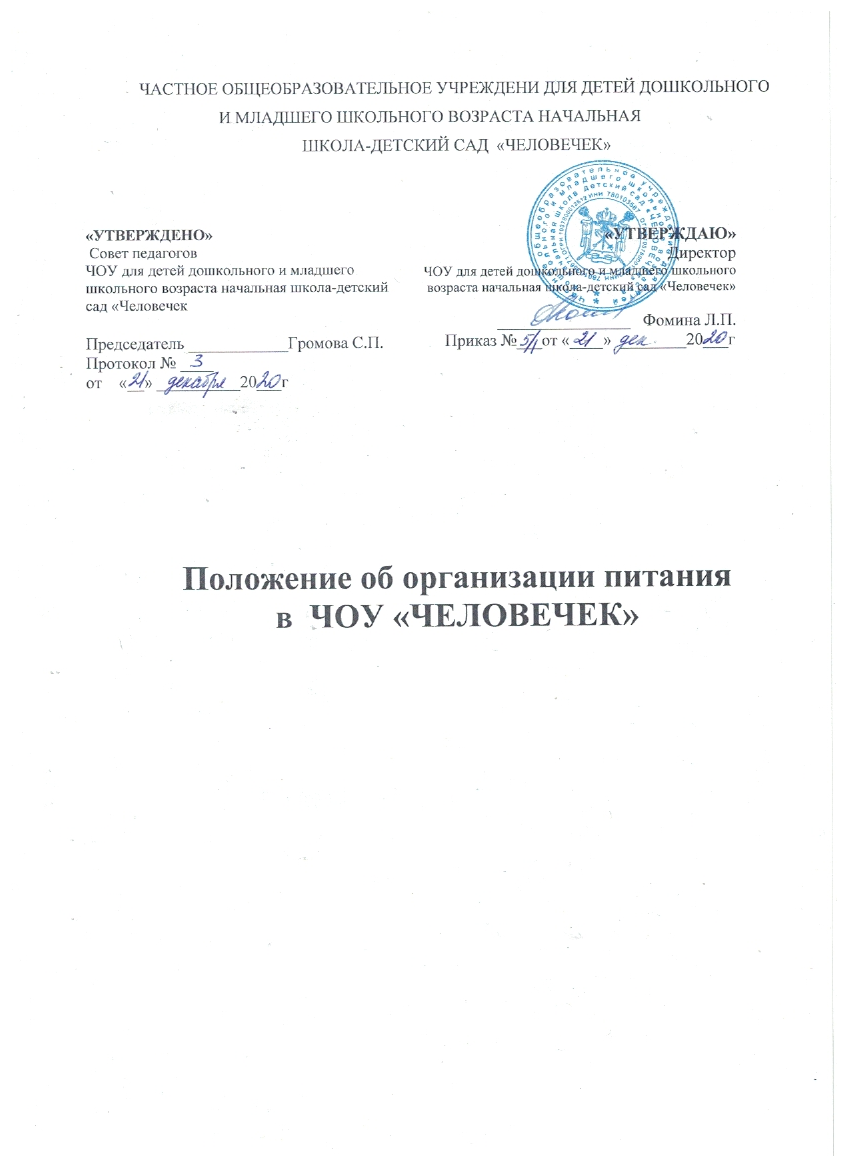 ЧАСТНОЕ ОБЩЕОБРАЗОВАТЕЛЬНОЕ УЧРЕЖДЕНИ ДЛЯ ДЕТЕЙ ДОШКОЛЬНОГО И МЛАДШЕГО ШКОЛЬНОГО ВОЗРАСТА НАЧАЛЬНАЯ ШКОЛА-ДЕТСКИЙ САД  «ЧЕЛОВЕЧЕК»Положение об организации питанияв  ЧОУ «ЧЕЛОВЕЧЕК»1. ОБЩИЕ ПОЛОЖЕНИЯ1.1. Положение о порядке организации питания в Частном общеобразовательном учреждении для детей дошкольного и младшего школьного возраста начальная школа  - детский сад «ЧЕЛОВЕЧЕК» далеее   «ЧОУ «ЧЕЛОВЕЧЕК» устанавливает порядок организации рационального пи тания обучающихся и воспитанников ,  определяет основные организационные принципы, правила и требования  к организации питания обучающихся, регулирует отношения между администрацией  «ЧОУ «ЧЕЛОВЕЧЕК» и родителями (законными представителями).,1.2. Положение разработано в целях организации полноценного горячего питания обучающихся и воспитанников социальной поддержки и укрепления здоровья детей, создания комфортной среды для образовательной деятельности.1.3. Положение регламентируется следующими  нормативными документами :Федеральные документыФедеральный закон «Об образовании в Российской Федерации» от 29 декабря 2012 г. № 273-ФЗ  (статья 37).Приказ Министерства здравоохранения и социального развития Российской Федерации, Министерства образования и науки Российской Федерации от 11.03.2012 № 213н/178 «Об утверждении методических рекомендаций по организации питания обучающихся и воспитанников образовательных учреждений .«МР 2.4.0180-20. 2.4. Гигиена детей и подростков. Родительский контроль за организацией горячего питания детей в общеобразовательных организациях. Методические рекомендации», утвержденные Главным государственным санитарным врачом Российской Федерации от 18.05.2020 . «МР 2.4.0179-20. 2.4. Гигиена детей и подростков. Рекомендации по организации питания обучающихся общеобразовательных организаций. Методические рекомендации», утвержденные Главным государственным санитарным врачом Российской Федерации от 18.05.2020 . Постановление Главного государственного санитарного врача Российской Федерации от 23.07.2008 № 45 «Об утверждении СанПиН 2.4.5.2409-08» . Методические рекомендации по разработке программы курса по формированию здорового питания обучающихся (письмо Министерства образования и науки Российской Федерации от 17.12.2013 № 08-2053 «О направлении информационно-методических материалов») .Письмо департамента воспитания и социализации детей Министерства образования и науки Российской Федерации от 12.04.2012 № 06-731 «О формировании культуры здорового питания обучающихся, воспитанников» .Перечень хронических заболеваний, при которых предоставляются дополнительные меры социальной поддержки по обеспечению питанием .Порядок определения среднедушевого дохода семьи для предоставления дополнительных мер социальной поддержки по обеспечению питанием .Региональные документыЗакон Санкт-Петербурга от 24.09.2008 № 569-95 «О социальном питании в Санкт-Петербурге» .Постановление Правительства Санкт-Петербурга от 23.07.2009 № 873 «О мерах по реализации Закона Санкт-Петербурга «О социальном питании в Санкт-Петербурге» .Закон Санкт-Петербурга «Социальный кодекс Санкт-Петербурга» от 09.11.2011 № 728-132 .Постановление Правительства Санкт-Петербурга от 05.03.2015 № 247 «О мерах по реализации главы 18 «Дополнительные меры социальной поддержки по обеспечению питанием в государственных образовательных учреждениях «Закона Санкт-Петербурга «Социальный кодекс Санкт-Петербурга», изменения от 11.12.2018 .Закон Санкт-Петербурга от 18.06.2020 № 288-67 «О внесении изменений в Закон Санкт-Петербурга «Социальный кодекс Санкт-Петербург» (принят ЗС СПб 03.06.2020) .Постановление Правительства Санкт-Петербурга от 02.12.2020 № 1021 «О стоимости питания в государственных образовательных учреждениях на 2021 год» .Постановление Правительства Санкт-Петербурга от 05.03.2015 № 247 «О мерах по реализации главы 18 «Дополнительные меры социальной поддержки по обеспечению питанием в государственных образовательных учреждениях» Закона Санкт-Петербурга «Социальный кодекс Санкт-Петербурга» .Распоряжение Комитета по образованию от 03.04.2015 № 1479-р «О мерах по реализации постановления Правительства Санкт-Петербурга от 05.03.2015 № 247» .Распоряжение Комитета по образованию от 11.11.2015 № 5371-р «О внесении изменений в распоряжение Комитета по образованию от 03.04.2015 № 1479-р» .Распоряжение Комитета по социальной политике Санкт-Петербурга от 06.04.2015 № 96-р «О мерах по реализации постановления Правительства Санкт-Петербурга от 05.03.2015 № 247» .Локальные документы.Устав ЧОУ «ЧЕЛОВЕЧЕК».Положение об организации питания обучающихся  и воспитанников.Положение о Совете по питанию .Приказ 167/2-Д от 28.08.2020 «О создании бракеражной комиссии» .Приказ 173-Д от 28.08.2020 «О назначении ответственного за организацию питания» .Приказ 167/1-Д от 28.08.2020 «О создании Совета по питанию» .Действие настоящего Положения распространяется на всех обучающихся и воспитанников  в  ЧОУ «ЧЕЛОВЕЧЕК».1.4. Настоящее Положение является локальным нормативным актом, регламентирующимдеятельность  «Учреждения» по вопросам питания, утверждается директором  ЧОУ «ЧЕЛОВЕЧЕК».1.5. Положение принимается на неопределенный срок до замены его новым Положением.Изменения и дополнения к Положению принимаются в порядке, предусмотренном п.1.5.настоящего Положения.1.6. После принятия Положения (или изменений и дополнений отдельных пунктов и разделов) вновой редакции предыдущая редакция автоматически утрачивает силу.2. ОСНОВНЫЕ ЦЕЛИ И ЗАДАЧИ2.1 Основными целями и задачами при организации питания обучающихся и ваоспитанников являются:• обеспечение обучающихся и воспитанников  питанием, соответствующим возрастным физиологическим потребностям в пищевых веществах и энергии, принципам рационального и сбалансированного  питания;• гарантированное качество и безопасность питания и пищевых продуктов, используемых дляприготовления блюд;• предупреждение (профилактика) среди обучающихся и воспитанников инфекционных и неинфекционных заболеваний, связанных с фактором питания;• пропаганда принципов полноценного и здорового питания;• модернизация школьных пищеблоков в соответствии с требованиями санитарных норм и правил, современных технологий;3. ОБЩИЕ ПРИНЦИПЫ ОРГАНИЗАЦИИ ПИТАНИЯ3.1. Организация питания обучающихся и воспитанников  является отдельным обязательным направлением  деятельности  «ЧОУ ЧЕЛОВЕЧЕК»  . Пищеблок  ЧОУ «ЧЕЛОВЕЧЕК» осуществляет производственную деятельность в полном объёме 5 дней с понедельника по пятницу включительно в режиме работы школы. В случае проведения мероприятий связанных с выездом или выходом обучаещися и ли воспитанников из здания ЧОУ «ЧЕЛОВЕЧЕК»  пищеблок свою деятельность осуществляет по специальному графику, согласованному  с директором ЧОУ «ЧЕЛОВЕЧЕК».3.2. Для  организации питания обучающихся используются специальные помещения (пищеблок,столовая), соответствующие требованиям санитарно- гигиенических норм и правил по следующимнаправлениям:• соответствие числа посадочных мест в столовой установленным нормам;• обеспеченность технологическим оборудованием, техническое состояние которогосоответствует установленным требованиям;• наличие пищеблока, подсобных помещений для хранения продуктов;• обеспеченность кухонной и столовой посудой, столовыми приборами в необходимомколичестве и в соответствии с требованиями СанПиН;• наличие вытяжного оборудования, его работоспособность;• соответствие иным требованиям действующих санитарных норм и правил в РоссийскойФедерации.3.3. В пищеблоке постоянно должны находиться:• журнал учета фактической посещаемости учащихся;• журнал бракеража пищевых продуктов и продовольственного сырья;• журнал бракеража готовой кулинарной продукции, журнал здоровья;• журнал проведения витаминизации третьих и сладких блюд;• журнал учета температурного режима холодильного оборудования;• ведомость контроля рациона питания (формы учетной документации пищеблока –приложение № 10к СанПиН 2.4.5.2409-08);• ежедневные меню, технологические карты на приготовляемые блюда;• приходные документы на пищевую продукцию, документы, подтверждающие качествопоступающей пищевой продукции (накладные, сертификаты соответствия, удостоверения качества,документы ветеринарно-санитарной экспертизы и др.);• книга отзывов и предложений.3.4. Администрация  ЧОУ «ЧЕЛОВЕЧЕК» совместно с классными руководителями осуществляеторганизационную и разъяснительную работу с обучающимися и родителями (законнымипредставителями) с целью организации горячего питания учащихся.3.5. Администрация   ЧОУ «ЧЕЛОВЕЧЕК» обеспечивает принятие организационно- управленческихрешений, направленных на обеспечение горячим питанием учащихся, принципов и санитарно -гигиенических основ здорового питания, ведение консультационной и разъяснительной работы сродителями (законными представителями) обучающихся и воспитанников.• Режим питания в школе определяется СанПиН 2.4.5.2409-08 «Санитарно –эпидемиологическими требованиями к организации питания обучающихся в общеобразовательных учреждениях, учреждениях начального и среднего профессионального образования»,утвержденными постановлением Главного государственного санитарного врача РоссийскойФедерации №45от 23.07.2008 года.• Питание в  ЧОУ «ЧЕЛОВЕЧЕК» организуется на основе разрабатываемого рациона питания и примерного   десятидневного  меню разработанного в соответствии с рекомендуемой формой составления  примерного меню и пищевой ценности приготовляемых блюд (приложение №2 к СанПиН  2.4.5.2409-08), а также меню-раскладок, содержащих количественные данные о рецептуре блюд.• Обслуживание горячим питанием учащихся и воспитанников  осуществляется штатными сотрудниками  ЧОУ  «ЧЕЛОВЕЧЕК», имеющими соответствующую профессиональную квалификацию, прошедшими предварительный (при поступлении на работу) и периодический медицинские осмотры в установленном порядке, имеющими личную медицинскую книжку установленного образца.• Поставку пищевых продуктов и продовольственного сырья для организации питания  ЧОУ «ЧЕЛОВЕЧЕК» осуществляет  самостоятельно. Обеспечивать поставку продукции,соответствующей по качеству требованиям государственных стандартов и иных нормативныхдокументов.• Гигиенические показатели пищевой ценности продовольственного сырья и пищевыхпродуктов, используемых в питании учащихся и воспитанников, должны соответствовать СанПиН 2.4.5.2409-08.• Медико-биологическая и гигиеническая оценка рационов питания (примерных меню),разрабатываемых школьной столовой, выдача санитарно- эпидемиологических заключений осоответствии типовых рационов питания (примерных меню) санитарным правилам и возрастнымнормам физиологической потребности детей и подростков в пищевых веществах и энергии,плановый контроль организации питания, контроль качества поступающего сырья и готовойпродукции, реализуемых в  ЧОУ «ЧЕЛОВЕЧЕК», осуществляется органами Роспотребнадзора.• Директор   ЧОУ «ЧЕЛОВЕЧЕК» является ответственным лицом за организацию и полноту охвата учащихся и воспитанников горячим питанием.3.6. Режим питания в  ЧОУ «ЧЕЛОВЕЧЕК» определяется СанПиН 2.4.5.2409-08 «Санитарно –эпидемиологическими требованиями к организации питания обучающихся  воспитанников вобщеобразовательных учреждениях, учреждениях начального и среднего профессиональногообразования», утвержденными постановлением Главного государственного санитарного врачаРоссийской Федерации №45от 23.07.2008 года.3.7. Питание в  ЧОУ «ЧЕЛОВЕЧЕК» организуется на основе разрабатываемого рациона питания и примерного десятидневного  меню, разработанного в соответствии с рекомендуемой формой составления  примерного меню и пищевой ценности приготовляемых блюд (приложение №2 к СанПиН 2.4.5.2409-08), а также меню- раскладок, содержащих количественные данные о рецептуре блюд.В ЧОУ «ЧЕЛОВЕЧЕК» разрабатывается 3 меню (меню для дошкольников – детский сад», меню для начальной школы,  меню для средней школы. (Согласно договору о сетевом взаимодейтвии между ЧОУ школа детский сад «ЧЕЛОВЕЧЕК» и ЧОУ средняя школа имени С.Т.Шацкого). В ЧОУ за счёт средств собственника организуется питание сотрудников (обед), 3.8. Примерное меню утверждается директором  ЧОУ «ЧЕЛОВЕЧЕК».4. ПОРЯДОК ОРГАНИЗАЦИИ ПИТАНИЯ ОБУЧАЮЩИХСЯ и ВОСПИТАННИКОВ В ЧОУ  «ЧЕЛОВЕЧЕК».4.1. Ежедневные меню рационов питания согласовываются директором  ЧОУ   «ЧЕЛОВЕЧЕК», меню с указанием сведений об объемах блюд и наименований кулинарных изделий вывешиваются в  столовой. 4.2. Столовая осуществляет свою деятельность в режиме работы ЧОУ «ЧЕЛОВЕЧЕК».4.3. Отпуск горячего питания обучающимся  и воспитанникам организуется по классам (группам) на переменах продолжительностью не менее 15-ти мин. на завтрак и не более 20-ти минут на обед в соответствии  с режимом учебных занятий. Полдником  и ужином во второй половине дня обеспечиваются все обучающиеся.График предоставления питания обучающихся по классам утверждается директором  ЧОУ «ЧЕЛОВЕЧЕК» ежегодно.В столовой организовано дежурство педагогических работников. Дежурные учителя обеспечивают соблюдения режима посещения столовой, общественный порядок в организации питания.4.4. Классные руководители обеспечивают сопровождение обучающихся и воспитанников  в столовую. Классные руководители обеспечивают соблюдение графиков посещения столовой, общественный порядок и  содействуют работникам столовой в организации питания, контролируют личную гигиену обучающихся и воспитанников  перед едой.4.5. Организация обслуживания обучающихся и воспитанников  горячим питанием осуществляется путем предварительного накрытия столов закусками, салатами и первыми блюдами. Вторые блюда для обучающихся одного класса предоставляется  официантами  ЧОУ «ЧЕЛОВЕЧЕК». 4.6. Проверку качества пищевых продуктов и продовольственного сырья, готовой кулинарнойпродукции, соблюдение рецептур и технологических режимов осуществляет комиссия в составеответственного за организацию горячего питания, заместителя директора школы по воспитательной работе, медицинского работника. Состав комиссии на текущий учебный год утверждается приказом   директора ЧОУ «ЧЕЛОВЕЧЕК». Результаты проверок заносятся в бракеражные журналы (журнал бракеража  пищевых продуктов и продовольственного сырья, журнал бракеража готовой кулинарной продукции).4.7. Ответственное лицо за организацию горячего питания в школе:• проверяет ассортимент поступающих продуктов питания, меню;• осуществляет контроль соблюдения графика отпуска питания обучающимися и воспитанникамипредварительного накрытия (сервировки) столов;• принимает меры по обеспечению соблюдения санитарно-гигиенического режима.5. КОНТРОЛЬ ОРГАНИЗАЦИИ ШКОЛЬНОГО ПИТАНИЯ5.1. Контроль организации питания, соблюдения санитарно-эпидемиологических норм иправил, качества поступающего сырья и готовой продукции, реализуемых в  ЧОУ «ЧЕЛОВЕЧЕК», осуществляется  органами Роспотребнадзора.5.2. Контроль целевого использования, учета поступления и расходования денежных иматериальных средств осуществляет бухгалтерия  ЧОУ «ЧЕЛОВЕЧЕК».5.3. Текущий контроль организации питания  обучающихся и воспитанников  в учреждении осуществляют  ответственные за организацию питания и специально создаваемая комиссия по контролю  организации питания.5.4. Состав комиссии по контролю организации питания в школе утверждается ДиректоромЧОУ «ЧЕЛОВЕЧЕК» в начале каждого учебного года.«УТВЕРЖДЕНО» Совет педагоговЧОУ для детей дошкольного и младшего школьного возраста начальная школа-детский сад «ЧеловечекПредседатель ____________Громова С.П.Протокол № ____ от    «__» __________20___г«УТВЕРЖДАЮ» Директор ЧОУ для детей дошкольного и младшего школьного возраста начальная школа-детский сад «Человечек»________________   Фомина Л.П.      Приказ №___от «____»  ________20___г